嘉義縣水上鄉北回國民小學辦理106年度藝術與人文教學深耕實施計畫成效評估表  編號：負責人：蔡明哲　　　　　　（簽章）　填表人：翁翊秦　　　　　　　　　（簽章）聯絡電話：05-2356941　　　　傳真：05-2362251填　表　日　期　：106年11月14日（單位印信）附件2嘉義縣水上鄉北回國民小學106年度藝術與人文教學深耕實施計畫課程內容表—舞蹈律動嘉義縣水上鄉北回國民小學106年度藝術與人文教學深耕實施計畫課程內容表—陶笛附件3嘉義縣水上鄉北回國民小學106年度藝術與人文教學深耕實施計畫上傳網站成果資料附件4嘉義縣106年度「教育部國民及學前教育署補助國民中小學藝術與人文教學深耕實施計畫」自評表學校名稱：北回國小附件5授課教師回饋與省思附件6  106年度藝術與人文教學深耕實施成果計畫名稱計畫名稱23度半的藝文饗宴辦理地點北回國小補助金額補助金額新台幣75000　元整辦理期間自 106 年 09 月 01 日 起　　　　　　　　至 106 年 11 月 31 日 止全體師生辦理期間自 106 年 09 月 01 日 起　　　　　　　　至 106 年 11 月 31 日 止活動場次活動場次143場次參與人次1200人次附件課程內容表教學設計上傳本縣藝術與人文深耕計畫整合平台網站( http://art.cyc.edu.tw)成果資料自評表授課教師回饋與省思活動照片課程內容表教學設計上傳本縣藝術與人文深耕計畫整合平台網站( http://art.cyc.edu.tw)成果資料自評表授課教師回饋與省思活動照片課程內容表教學設計上傳本縣藝術與人文深耕計畫整合平台網站( http://art.cyc.edu.tw)成果資料自評表授課教師回饋與省思活動照片課程內容表教學設計上傳本縣藝術與人文深耕計畫整合平台網站( http://art.cyc.edu.tw)成果資料自評表授課教師回饋與省思活動照片需求評估需求評估協助校內藝術與人文教師，研發跨領域整合型藝術與人文課程本校受限於藝文教師師資及專業性不足，無法擴展學生藝文學習的面向，是以透過協同教學的方式，與老師研發適合孩子的教學課程與方法，使學生受益並提升教師的專業。以多元方式實施藝術教學活動，加強學生藝術欣賞與創作能力結合外聘教師的專業性及對藝文的敏感度與呈現方式，用多元的方式教學，讓藝術不致侷限於教室之一隅，改變教師的觀念與做法，也讓孩子有不同的收穫。利用協同教學，培訓藝術種子教師，提升教師之藝術教學技能與課程品質依賴外界的資源是一時的，培育校內教師才是長久之計，校內長久以來利用2688經老師，幾年下來雖有些成效，但對校內老師而言卻難有成長，藉由不同以往的方式，厚植校內藝文的師資，讓北回孩童能長久受益。協助策劃藝術教育與推廣活動，發展學校特色透過專家的引進，學校將利用閒置空間，計畫成立藝文活動室，將學生、畫家的作品呈列，不定期更新作品，期望成為北回國小藝文推廣中心，也期望成為學校的一大特色。協助校內藝術與人文教師，研發跨領域整合型藝術與人文課程本校受限於藝文教師師資及專業性不足，無法擴展學生藝文學習的面向，是以透過協同教學的方式，與老師研發適合孩子的教學課程與方法，使學生受益並提升教師的專業。以多元方式實施藝術教學活動，加強學生藝術欣賞與創作能力結合外聘教師的專業性及對藝文的敏感度與呈現方式，用多元的方式教學，讓藝術不致侷限於教室之一隅，改變教師的觀念與做法，也讓孩子有不同的收穫。利用協同教學，培訓藝術種子教師，提升教師之藝術教學技能與課程品質依賴外界的資源是一時的，培育校內教師才是長久之計，校內長久以來利用2688經老師，幾年下來雖有些成效，但對校內老師而言卻難有成長，藉由不同以往的方式，厚植校內藝文的師資，讓北回孩童能長久受益。協助策劃藝術教育與推廣活動，發展學校特色透過專家的引進，學校將利用閒置空間，計畫成立藝文活動室，將學生、畫家的作品呈列，不定期更新作品，期望成為北回國小藝文推廣中心，也期望成為學校的一大特色。協助校內藝術與人文教師，研發跨領域整合型藝術與人文課程本校受限於藝文教師師資及專業性不足，無法擴展學生藝文學習的面向，是以透過協同教學的方式，與老師研發適合孩子的教學課程與方法，使學生受益並提升教師的專業。以多元方式實施藝術教學活動，加強學生藝術欣賞與創作能力結合外聘教師的專業性及對藝文的敏感度與呈現方式，用多元的方式教學，讓藝術不致侷限於教室之一隅，改變教師的觀念與做法，也讓孩子有不同的收穫。利用協同教學，培訓藝術種子教師，提升教師之藝術教學技能與課程品質依賴外界的資源是一時的，培育校內教師才是長久之計，校內長久以來利用2688經老師，幾年下來雖有些成效，但對校內老師而言卻難有成長，藉由不同以往的方式，厚植校內藝文的師資，讓北回孩童能長久受益。協助策劃藝術教育與推廣活動，發展學校特色透過專家的引進，學校將利用閒置空間，計畫成立藝文活動室，將學生、畫家的作品呈列，不定期更新作品，期望成為北回國小藝文推廣中心，也期望成為學校的一大特色。問題描述問題描述目前北回國小大都以社團外聘講師方式，來維持學生藝文社團的運作。在正式編制內教師，並無專任藝文教師，均仰賴支援工作人員提供正式課程有關藝術與人文的正常授課，因為教師專業知能不足或是無藝文相關第二專長，無法再進一步提供學生多元的學習機會。目前北回國小大都以社團外聘講師方式，來維持學生藝文社團的運作。在正式編制內教師，並無專任藝文教師，均仰賴支援工作人員提供正式課程有關藝術與人文的正常授課，因為教師專業知能不足或是無藝文相關第二專長，無法再進一步提供學生多元的學習機會。目前北回國小大都以社團外聘講師方式，來維持學生藝文社團的運作。在正式編制內教師，並無專任藝文教師，均仰賴支援工作人員提供正式課程有關藝術與人文的正常授課，因為教師專業知能不足或是無藝文相關第二專長，無法再進一步提供學生多元的學習機會。解決策略解決策略1.協同教學，學習專業教師的知識與教學技巧。2.週三進修增進藝文領域相關教學知能與教學技巧。3.社群活動研討。1.協同教學，學習專業教師的知識與教學技巧。2.週三進修增進藝文領域相關教學知能與教學技巧。3.社群活動研討。1.協同教學，學習專業教師的知識與教學技巧。2.週三進修增進藝文領域相關教學知能與教學技巧。3.社群活動研討。實施歷程實施歷程辦理時間：1.律動課程：實施於全校各年級，實施期程自106.09~106.11。2.陶笛課程：實施於1-3年級，實施期程自106.09~106.11。辦理地點：禮堂及各班教室。對象及人數：共約134名。活動方式：外聘專業講師，教師在旁協同教學。活動流程：平時上課，計畫結束前成果展示。協同教學方式：教師在旁協同教學，協助班級管理外亦進行授課記錄，並增長 藝術教學之知能。辦理時間：1.律動課程：實施於全校各年級，實施期程自106.09~106.11。2.陶笛課程：實施於1-3年級，實施期程自106.09~106.11。辦理地點：禮堂及各班教室。對象及人數：共約134名。活動方式：外聘專業講師，教師在旁協同教學。活動流程：平時上課，計畫結束前成果展示。協同教學方式：教師在旁協同教學，協助班級管理外亦進行授課記錄，並增長 藝術教學之知能。辦理時間：1.律動課程：實施於全校各年級，實施期程自106.09~106.11。2.陶笛課程：實施於1-3年級，實施期程自106.09~106.11。辦理地點：禮堂及各班教室。對象及人數：共約134名。活動方式：外聘專業講師，教師在旁協同教學。活動流程：平時上課，計畫結束前成果展示。協同教學方式：教師在旁協同教學，協助班級管理外亦進行授課記錄，並增長 藝術教學之知能。成效分析成效分析1.課程設計融入學校課程，讓師生均能參與並享受成果，讓經費發揮最大效益。2.營造校內藝文氣氛，展現學習成果，蘊育全校師生藝術與人文素養。3.藉由藝術與人文教學深耕計畫方案之推動，勢必能帶動並提升本分校教師之藝  文教學知能。4.培養學生對舞蹈演出、音樂與陶藝學習之興趣，提升學生藝術鑑賞與創作能力  並增進的藝文視野。1.課程設計融入學校課程，讓師生均能參與並享受成果，讓經費發揮最大效益。2.營造校內藝文氣氛，展現學習成果，蘊育全校師生藝術與人文素養。3.藉由藝術與人文教學深耕計畫方案之推動，勢必能帶動並提升本分校教師之藝  文教學知能。4.培養學生對舞蹈演出、音樂與陶藝學習之興趣，提升學生藝術鑑賞與創作能力  並增進的藝文視野。1.課程設計融入學校課程，讓師生均能參與並享受成果，讓經費發揮最大效益。2.營造校內藝文氣氛，展現學習成果，蘊育全校師生藝術與人文素養。3.藉由藝術與人文教學深耕計畫方案之推動，勢必能帶動並提升本分校教師之藝  文教學知能。4.培養學生對舞蹈演出、音樂與陶藝學習之興趣，提升學生藝術鑑賞與創作能力  並增進的藝文視野。未來規劃未來規劃配合減稅配套師資，以不重疊為原則，多元引進藝文師資，提升校園藝文學習與活動。2.利用藝文深耕、多元社團、課後社團發展學校藝文特色。3.利用每學期小太陽勇敢秀、來賓參訪等提供學生發表機會，展現自信與學校藝  文特色。配合減稅配套師資，以不重疊為原則，多元引進藝文師資，提升校園藝文學習與活動。2.利用藝文深耕、多元社團、課後社團發展學校藝文特色。3.利用每學期小太陽勇敢秀、來賓參訪等提供學生發表機會，展現自信與學校藝  文特色。配合減稅配套師資，以不重疊為原則，多元引進藝文師資，提升校園藝文學習與活動。2.利用藝文深耕、多元社團、課後社團發展學校藝文特色。3.利用每學期小太陽勇敢秀、來賓參訪等提供學生發表機會，展現自信與學校藝  文特色。場次日期時間時數課程內容備註01106年08月31日08:40~12:004認識身體02106年09 月01日08:40~12:004認識身體03106年09 月07日08:40~12:004認識身體04106年09 月08日08:40~12:004認識身體05106年09 月14日08:40~12:004身體創造力06106年09月15日08:40~12:004身體創造力07106年09月21日08:40~12:004身體創造力08106年09 月22日08:40~12:004身體創造力09106年09 月28日08:40~12:004模擬表演10106年10 月29日08:40~12:004模擬表演11106年10月05日08:40~12:004模擬表演12106年10 月06日08:40~12:004模擬表演13106年10月12日08:40~12:004故事與創意14106年10 月13日08:40~12:004故事與創意15106年10 月19日08:40~12:004故事與創意16106年10 月20日08:40~12:004故事與創意17106年10月26日08:40~12:004編練演出舞碼18106年11月27日08:40~12:004編練演出舞碼19106年11 月02日08:40~12:004編練演出舞碼20106年11月03日08:40~12:004編練演出舞碼21106年11 月09日08:40~12:004編練演出舞碼22106年11 月10日08:40~12:004編練演出舞碼23106年11 月16日08:40~12:004編練演出舞碼24106年11 月17日08:40~12:004編練演出舞碼25106年11 月16日08:40~12:004整體演練26106年11 月17日08:40~12:004整體演練27106年11 月16日08:40~12:004整體演練28106年11 月17日08:40~12:004成果發表場次日期時間時數課程內容備註01106年09 月04日08:40~12:003陶笛小故事、各式陶笛介紹及吹奏方式02106年09 月11日08:40~12:003正確的握笛方式、運舌技巧03106年09 月18日08:40~12:003練習DO-SO的指法04106年09 月25日08:40~12:003各種節奏的實質音符與休止符節奏搭配 05106年10 月02日08:40~12:003陶笛的構造介紹 拍子的練習 音符的實質長度06106年10 月16日08:40~12:003歌曲練習—小星星07106年10 月23日08:40~12:003歌曲練習—甜蜜的家庭08106年10月30日08:40~12:003歌曲練習—念故鄉09106年11月06日08:40~12:003歌曲練習—念故鄉10106年11月13日08:40~12:003成果發表上傳日期上傳種類檔案名稱備註106.11.16圖檔1.jpg2.jpg3.jpg4.jpg5.jpg6.jpg7.jpg8.jpg9.jpg10.jpg106.11.16文件bhps.doc評選規準評 選 項 目（100%）完成度評選等級完成度評選等級完成度評選等級完成度評選等級質性描述（優點、可進事項、建議）評選規準評 選 項 目（100%）優異良好尚可待改進質性描述（優點、可進事項、建議）1. 行政與管理(25%)1-1.行政人員對推動計畫的理解做到「策劃」「教學」「展演」「鑑賞」的支持。（4%）雖然此計畫對於藝文紥根有很大的幫助，但由於經費不足，無法維持長期的運作，降低了不少成效。1. 行政與管理(25%)1-2.擬定課程短中長期目標計畫，並能落實藝術與人文教育指標。（4%）雖然此計畫對於藝文紥根有很大的幫助，但由於經費不足，無法維持長期的運作，降低了不少成效。1. 行政與管理(25%)1-3. 鼓勵並辦理教師參與推動藝術與人文素養教學深耕相關之研習，以提升教學品質與效能。（5%）雖然此計畫對於藝文紥根有很大的幫助，但由於經費不足，無法維持長期的運作，降低了不少成效。1. 行政與管理(25%)1-4.續辦學校對去年計畫的執行成效檢核機制及其與今年實施計畫的延續性。（4%）雖然此計畫對於藝文紥根有很大的幫助，但由於經費不足，無法維持長期的運作，降低了不少成效。1. 行政與管理(25%)1-5. 學校設置教學與展演之發表時間與空間，營造豐富性與創造性的藝術人文學習情境。（4%）雖然此計畫對於藝文紥根有很大的幫助，但由於經費不足，無法維持長期的運作，降低了不少成效。1. 行政與管理(25%)1-6. 具備軟硬體教學相關教室與設施（如創作教室、視聽教室、電腦設備、賞析媒材或展示海報等）。 （4%）雖然此計畫對於藝文紥根有很大的幫助，但由於經費不足，無法維持長期的運作，降低了不少成效。2.專業與成長（30%）2-1.結合藝術家或專業藝文團體與學校藝文師資的實際情況。（6%）藉由協同教學的方式，教師在做中學中，吸收外聘教師的教學經驗與教學技巧。2.專業與成長（30%）2-2.聘請藝術家、藝術工作者協助學校發展藝術人文的教學。（6%）藉由協同教學的方式，教師在做中學中，吸收外聘教師的教學經驗與教學技巧。2.專業與成長（30%）2-3 具有編製教材教具和改進教學之能力，協助藝文領域師資的教學職能。（6%）藉由協同教學的方式，教師在做中學中，吸收外聘教師的教學經驗與教學技巧。2.專業與成長（30%）2-4 與其他領域教師間之連繫、合作、協同教學並有效解決教學現場問題。（6%）藉由協同教學的方式，教師在做中學中，吸收外聘教師的教學經驗與教學技巧。2.專業與成長（30%）2-5外聘教師與校內教師共同協同教學，校內教師能夠進行銜接教學。（6%）藉由協同教學的方式，教師在做中學中，吸收外聘教師的教學經驗與教學技巧。3. 教學與課程（30%）3-1.成立藝術與人文教學深耕推動小組，建立本位課程並定期進行研討。（6%）1.在授課前與外聘教師充分溝通，訂定課程內容及評量、發表方式，有助於學生學習與教師的授課。2.結合校慶活動展演，可運用社區及學校資源，有更好的成果展現機會。3. 教學與課程（30%）3-2.訂定課程設計與授課時數並落實教學。（7%） 1.在授課前與外聘教師充分溝通，訂定課程內容及評量、發表方式，有助於學生學習與教師的授課。2.結合校慶活動展演，可運用社區及學校資源，有更好的成果展現機會。3. 教學與課程（30%）3-3.結合課程與教學務實推展，達到多數學生普遍受惠的原則。（6%）1.在授課前與外聘教師充分溝通，訂定課程內容及評量、發表方式，有助於學生學習與教師的授課。2.結合校慶活動展演，可運用社區及學校資源，有更好的成果展現機會。3. 教學與課程（30%）3-4.運用多元的創新教學方法、學習活動與評量方式，注重學生的基本素養育成。（6%）1.在授課前與外聘教師充分溝通，訂定課程內容及評量、發表方式，有助於學生學習與教師的授課。2.結合校慶活動展演，可運用社區及學校資源，有更好的成果展現機會。3. 教學與課程（30%）3-5.辦理校內成果展演或觀摩會（6％）1.在授課前與外聘教師充分溝通，訂定課程內容及評量、發表方式，有助於學生學習與教師的授課。2.結合校慶活動展演，可運用社區及學校資源，有更好的成果展現機會。4. 資源與成效檢核（15%）4-1.能結合社區、家長會等人力、物力資源深耕學校本位藝術與人文課程的普及。（4%）將大部分的經費投入講師費，讓教學能更加落實。師生均對藝文深耕的投入均給予極高的評價。4. 資源與成效檢核（15%）4-2.評估藝術家協助教學成效作為後續合作參考（4%）將大部分的經費投入講師費，讓教學能更加落實。師生均對藝文深耕的投入均給予極高的評價。4. 資源與成效檢核（15%）4-3.帶動非專業師資參與，涵養藝術人口，學生是否在本專案學習到帶得走的能力並具延展性。（4%）將大部分的經費投入講師費，讓教學能更加落實。師生均對藝文深耕的投入均給予極高的評價。4. 資源與成效檢核（15%）4-4. 編列藝術教學校內外教學活動與展演之相關經費預算，並確實撥款執行。（3%）將大部分的經費投入講師費，讓教學能更加落實。師生均對藝文深耕的投入均給予極高的評價。合    計合    計86回饋者石輝猛老師個人成長(100字以內)舞蹈對本校的學生來說是缺乏，但這幾年在林老師的協助下，學生對舞蹈律動的興趣很高，在校慶及母親節、畢業典禮或其他重要迎賓的活動中，舞蹈通常會是學生選擇表演的項目，在協同教學中，對舞蹈肢體的展現有些認識，可以適時指導學生的動作，這些都是以往所沒有的經驗，師生都獲益匪淺呢!檢討建議(100字以內)藝文深耕的計畫的補助鐘點費稍嫌不足，次數只有數堂，無法很深入與專業老師更進一步的探討，孩子們都意猶未盡。回饋者邱沛琪老師個人成長(100字以內)藝文課程相關的專業老師到校，使個人受益匪淺。在老師教學的課堂上吸收到專業老師的技能對於自己以後在教學上有很大的幫助。而與老師在經驗交流上使個人增能成長不少。檢討建議(100字以內)無法完整上完一學期很可惜，看見孩子期待上課的心情,感受到藝術對人果然有很大的舒壓與娛樂的效果。回饋者林虹似老師個人成長(100字以內)學校成立陶笛社團已多年了，但是一直未普及至每一位學生，藉由這次國軍油庫回饋金補助捐贈陶笛，以及本次的藝文深耕計畫補助鐘點費，讓每個學生都可以接觸這項樂器，對於啟發學生的音樂有很大的幫助，個人也從基礎的練習了解陶笛的吹奏，希望對自己以後的音樂教學有很大的幫助。檢討建議(100字以內)若能多些表演機會，讓孩展現學習成果，除能展現成果之外，更能讓學生建立自信。校 名嘉義縣水上鄉北回國民小學校長校長蔡明哲計畫名稱23度半的藝文饗宴承辦人承辦人翁翊秦參加對象學生藝術家藝術家吳筠淳老師林宇涵老師蕭淑芬老師實施歷程辦理時間：1.律動課程：實施於全校各年級，實施期程106.09~106.11。2.陶笛課程：實施於1-3年級，實施期程106.09~106.11。辦理地點：禮堂及各班教室。對象及人數：共約134名。活動方式：外聘專業講師，教師在旁協同教學。活動流程：平時上課，計畫結束前成果展示。協同教學方式：教師在旁協同教學，協助班級管理外亦進行授課記錄，並增長 藝術教學之知能。辦理時間：1.律動課程：實施於全校各年級，實施期程106.09~106.11。2.陶笛課程：實施於1-3年級，實施期程106.09~106.11。辦理地點：禮堂及各班教室。對象及人數：共約134名。活動方式：外聘專業講師，教師在旁協同教學。活動流程：平時上課，計畫結束前成果展示。協同教學方式：教師在旁協同教學，協助班級管理外亦進行授課記錄，並增長 藝術教學之知能。辦理時間：1.律動課程：實施於全校各年級，實施期程106.09~106.11。2.陶笛課程：實施於1-3年級，實施期程106.09~106.11。辦理地點：禮堂及各班教室。對象及人數：共約134名。活動方式：外聘專業講師，教師在旁協同教學。活動流程：平時上課，計畫結束前成果展示。協同教學方式：教師在旁協同教學，協助班級管理外亦進行授課記錄，並增長 藝術教學之知能。辦理時間：1.律動課程：實施於全校各年級，實施期程106.09~106.11。2.陶笛課程：實施於1-3年級，實施期程106.09~106.11。辦理地點：禮堂及各班教室。對象及人數：共約134名。活動方式：外聘專業講師，教師在旁協同教學。活動流程：平時上課，計畫結束前成果展示。協同教學方式：教師在旁協同教學，協助班級管理外亦進行授課記錄，並增長 藝術教學之知能。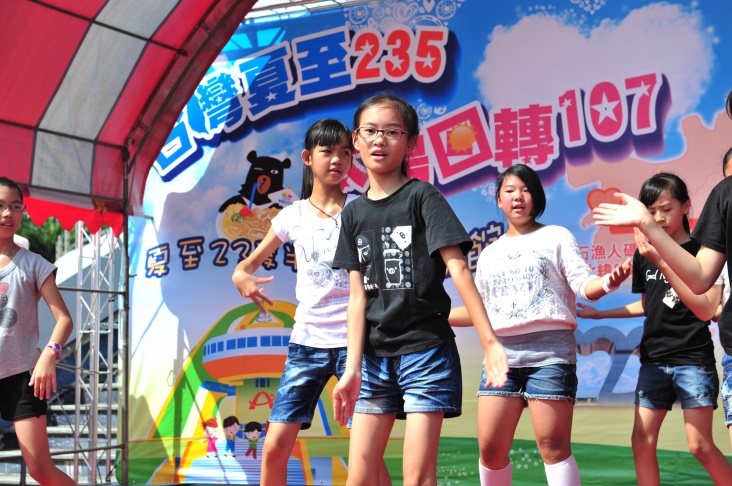 聘用專業又經驗豐富的舞蹈老師編舞與指導，對於老師及學生的表演藝術與音樂涵養指導能力提升甚多。一年一度的夏至日盛會，精湛的表演展現小太陽獨有的熱情與活力。聘用專業又經驗豐富的舞蹈老師編舞與指導，對於老師及學生的表演藝術與音樂涵養指導能力提升甚多。一年一度的夏至日盛會，精湛的表演展現小太陽獨有的熱情與活力。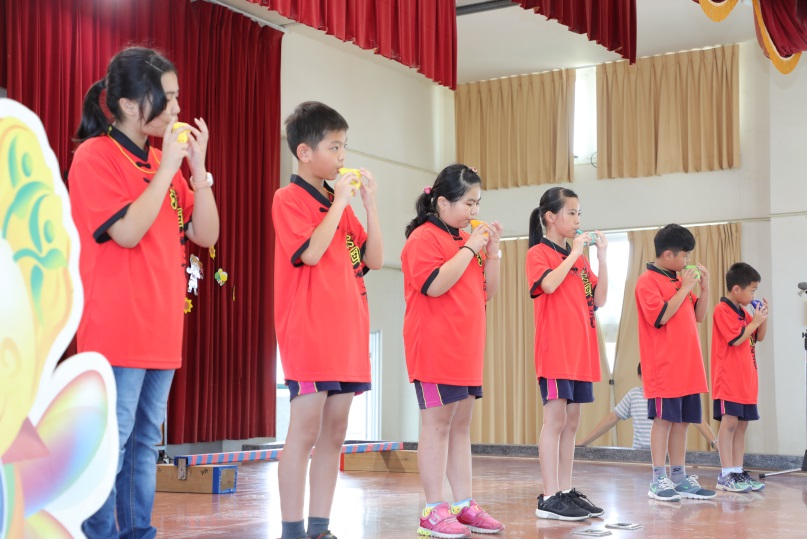 聘用築風陶笛樂團的專任指導教師，協助本校推廣陶笛，讓音樂融入教學與生活，培養學生一人一樂器的才能。在許多特別的節慶活動中，師生及家長都能沉醉在悠揚的陶笛樂音聲中。聘用築風陶笛樂團的專任指導教師，協助本校推廣陶笛，讓音樂融入教學與生活，培養學生一人一樂器的才能。在許多特別的節慶活動中，師生及家長都能沉醉在悠揚的陶笛樂音聲中。